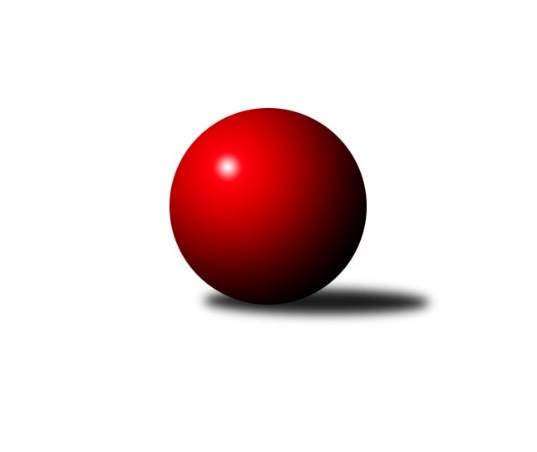 Č.21Ročník 2015/2016	8.6.2024 2. KLM B 2015/2016Statistika 21. kolaTabulka družstev:		družstvo	záp	výh	rem	proh	skore	sety	průměr	body	plné	dorážka	chyby	1.	TJ Třebíč	21	17	1	3	120.0 : 48.0 	(300.0 : 204.0)	3411	35	2234	1177	13.6	2.	TJ Lokomotiva Česká Třebová	21	14	2	5	104.0 : 64.0 	(276.0 : 228.0)	3384	30	2234	1149	16.6	3.	KK Slovan Rosice	21	13	4	4	101.0 : 67.0 	(269.5 : 234.5)	3346	30	2214	1132	18.9	4.	TJ Centropen Dačice	21	11	4	6	94.0 : 74.0 	(260.5 : 243.5)	3359	26	2221	1138	16.8	5.	TJ Rostex Vyškov ˝A˝	21	12	1	8	95.0 : 73.0 	(287.0 : 217.0)	3355	25	2218	1137	20.2	6.	TJ Opava˝A˝	21	11	1	9	84.5 : 83.5 	(252.5 : 251.5)	3320	23	2212	1108	23.7	7.	TJ Sokol Vracov	21	9	0	12	81.0 : 87.0 	(244.0 : 260.0)	3334	18	2231	1103	22.3	8.	KK Zábřeh	21	7	3	11	76.5 : 91.5 	(251.5 : 252.5)	3328	17	2220	1109	21.7	9.	TJ Sokol Husovice	21	8	1	12	76.0 : 92.0 	(247.5 : 256.5)	3313	17	2210	1103	23.9	10.	KK Blansko	21	6	3	12	71.0 : 97.0 	(230.5 : 273.5)	3270	15	2196	1074	25.6	11.	TJ Horní Benešov ˝A˝	21	5	0	16	66.0 : 102.0 	(223.0 : 281.0)	3246	10	2179	1067	26.5	12.	KK Moravská Slávia Brno ˝B˝	21	3	0	18	39.0 : 129.0 	(182.0 : 322.0)	3233	6	2173	1061	30.7Tabulka doma:		družstvo	záp	výh	rem	proh	skore	sety	průměr	body	maximum	minimum	1.	TJ Třebíč	10	9	1	0	59.5 : 20.5 	(142.0 : 98.0)	3552	19	3607	3500	2.	KK Slovan Rosice	10	9	0	1	58.0 : 22.0 	(137.5 : 102.5)	3416	18	3574	3322	3.	TJ Lokomotiva Česká Třebová	10	8	1	1	55.0 : 25.0 	(137.0 : 103.0)	3651	17	3742	3459	4.	TJ Centropen Dačice	11	7	3	1	55.0 : 33.0 	(137.5 : 126.5)	3316	17	3403	3215	5.	TJ Rostex Vyškov ˝A˝	11	8	0	3	56.0 : 32.0 	(159.0 : 105.0)	3317	16	3465	3230	6.	TJ Sokol Husovice	10	7	1	2	48.0 : 32.0 	(126.0 : 114.0)	3297	15	3386	3198	7.	TJ Opava˝A˝	10	6	1	3	44.0 : 36.0 	(129.5 : 110.5)	3346	13	3402	3265	8.	TJ Sokol Vracov	11	6	0	5	45.0 : 43.0 	(132.5 : 131.5)	3263	12	3382	3190	9.	KK Blansko	11	5	2	4	43.0 : 45.0 	(134.0 : 130.0)	3373	12	3488	3197	10.	KK Zábřeh	10	5	1	4	39.0 : 41.0 	(121.5 : 118.5)	3251	11	3362	3148	11.	TJ Horní Benešov ˝A˝	11	3	0	8	34.0 : 54.0 	(121.0 : 143.0)	3285	6	3384	3177	12.	KK Moravská Slávia Brno ˝B˝	11	2	0	9	25.0 : 63.0 	(101.0 : 163.0)	3184	4	3310	3016Tabulka venku:		družstvo	záp	výh	rem	proh	skore	sety	průměr	body	maximum	minimum	1.	TJ Třebíč	11	8	0	3	60.5 : 27.5 	(158.0 : 106.0)	3398	16	3742	3212	2.	TJ Lokomotiva Česká Třebová	11	6	1	4	49.0 : 39.0 	(139.0 : 125.0)	3360	13	3495	3215	3.	KK Slovan Rosice	11	4	4	3	43.0 : 45.0 	(132.0 : 132.0)	3340	12	3604	3186	4.	TJ Opava˝A˝	11	5	0	6	40.5 : 47.5 	(123.0 : 141.0)	3318	10	3589	3211	5.	TJ Rostex Vyškov ˝A˝	10	4	1	5	39.0 : 41.0 	(128.0 : 112.0)	3358	9	3591	3231	6.	TJ Centropen Dačice	10	4	1	5	39.0 : 41.0 	(123.0 : 117.0)	3364	9	3579	3267	7.	TJ Sokol Vracov	10	3	0	7	36.0 : 44.0 	(111.5 : 128.5)	3341	6	3646	3178	8.	KK Zábřeh	11	2	2	7	37.5 : 50.5 	(130.0 : 134.0)	3336	6	3535	3179	9.	TJ Horní Benešov ˝A˝	10	2	0	8	32.0 : 48.0 	(102.0 : 138.0)	3242	4	3359	3145	10.	KK Blansko	10	1	1	8	28.0 : 52.0 	(96.5 : 143.5)	3260	3	3516	3139	11.	KK Moravská Slávia Brno ˝B˝	10	1	0	9	14.0 : 66.0 	(81.0 : 159.0)	3238	2	3478	3086	12.	TJ Sokol Husovice	11	1	0	10	28.0 : 60.0 	(121.5 : 142.5)	3315	2	3495	3140Tabulka podzimní části:		družstvo	záp	výh	rem	proh	skore	sety	průměr	body	doma	venku	1.	TJ Třebíč	12	11	1	0	75.0 : 21.0 	(182.5 : 105.5)	3444	23 	5 	1 	0 	6 	0 	0	2.	TJ Lokomotiva Česká Třebová	12	8	1	3	61.0 : 35.0 	(157.0 : 131.0)	3413	17 	5 	0 	1 	3 	1 	2	3.	KK Slovan Rosice	12	7	3	2	58.0 : 38.0 	(153.5 : 134.5)	3341	17 	5 	0 	1 	2 	3 	1	4.	TJ Centropen Dačice	12	5	4	3	54.0 : 42.0 	(151.5 : 136.5)	3333	14 	2 	3 	1 	3 	1 	2	5.	KK Blansko	12	5	3	4	51.0 : 45.0 	(138.0 : 150.0)	3273	13 	4 	2 	0 	1 	1 	4	6.	TJ Sokol Husovice	12	6	0	6	52.0 : 44.0 	(153.5 : 134.5)	3332	12 	5 	0 	1 	1 	0 	5	7.	TJ Sokol Vracov	12	6	0	6	49.0 : 47.0 	(143.5 : 144.5)	3327	12 	5 	0 	1 	1 	0 	5	8.	TJ Opava˝A˝	12	6	0	6	43.5 : 52.5 	(143.5 : 144.5)	3336	12 	4 	0 	2 	2 	0 	4	9.	TJ Rostex Vyškov ˝A˝	12	5	1	6	47.0 : 49.0 	(154.0 : 134.0)	3353	11 	4 	0 	2 	1 	1 	4	10.	KK Zábřeh	12	3	1	8	39.5 : 56.5 	(137.0 : 151.0)	3308	7 	2 	1 	3 	1 	0 	5	11.	TJ Horní Benešov ˝A˝	12	3	0	9	37.0 : 59.0 	(126.0 : 162.0)	3219	6 	2 	0 	4 	1 	0 	5	12.	KK Moravská Slávia Brno ˝B˝	12	0	0	12	9.0 : 87.0 	(88.0 : 200.0)	3185	0 	0 	0 	6 	0 	0 	6Tabulka jarní části:		družstvo	záp	výh	rem	proh	skore	sety	průměr	body	doma	venku	1.	TJ Rostex Vyškov ˝A˝	9	7	0	2	48.0 : 24.0 	(133.0 : 83.0)	3350	14 	4 	0 	1 	3 	0 	1 	2.	TJ Lokomotiva Česká Třebová	9	6	1	2	43.0 : 29.0 	(119.0 : 97.0)	3392	13 	3 	1 	0 	3 	0 	2 	3.	KK Slovan Rosice	9	6	1	2	43.0 : 29.0 	(116.0 : 100.0)	3365	13 	4 	0 	0 	2 	1 	2 	4.	TJ Třebíč	9	6	0	3	45.0 : 27.0 	(117.5 : 98.5)	3396	12 	4 	0 	0 	2 	0 	3 	5.	TJ Centropen Dačice	9	6	0	3	40.0 : 32.0 	(109.0 : 107.0)	3388	12 	5 	0 	0 	1 	0 	3 	6.	TJ Opava˝A˝	9	5	1	3	41.0 : 31.0 	(109.0 : 107.0)	3309	11 	2 	1 	1 	3 	0 	2 	7.	KK Zábřeh	9	4	2	3	37.0 : 35.0 	(114.5 : 101.5)	3338	10 	3 	0 	1 	1 	2 	2 	8.	TJ Sokol Vracov	9	3	0	6	32.0 : 40.0 	(100.5 : 115.5)	3328	6 	1 	0 	4 	2 	0 	2 	9.	KK Moravská Slávia Brno ˝B˝	9	3	0	6	30.0 : 42.0 	(94.0 : 122.0)	3293	6 	2 	0 	3 	1 	0 	3 	10.	TJ Sokol Husovice	9	2	1	6	24.0 : 48.0 	(94.0 : 122.0)	3288	5 	2 	1 	1 	0 	0 	5 	11.	TJ Horní Benešov ˝A˝	9	2	0	7	29.0 : 43.0 	(97.0 : 119.0)	3293	4 	1 	0 	4 	1 	0 	3 	12.	KK Blansko	9	1	0	8	20.0 : 52.0 	(92.5 : 123.5)	3285	2 	1 	0 	4 	0 	0 	4 Zisk bodů pro družstvo:		jméno hráče	družstvo	body	zápasy	v %	dílčí body	sety	v %	1.	Jiří Zemek 	KK Slovan Rosice 	21	/	21	(100%)	59	/	84	(70%)	2.	Robert Pevný 	TJ Třebíč 	20	/	21	(95%)	68	/	84	(81%)	3.	Kamil Nestrojil 	TJ Třebíč 	18	/	19	(95%)	53	/	76	(70%)	4.	Pavel Jiroušek 	TJ Lokomotiva Česká Třebová 	18	/	20	(90%)	62	/	80	(78%)	5.	Václav Kolář 	TJ Lokomotiva Česká Třebová 	18	/	21	(86%)	58	/	84	(69%)	6.	Petr Pevný 	TJ Rostex Vyškov ˝A˝ 	16	/	20	(80%)	60	/	80	(75%)	7.	Martin Procházka 	KK Blansko  	16	/	20	(80%)	51	/	80	(64%)	8.	Petr Dobeš ml.	TJ Třebíč 	15.5	/	20	(78%)	51.5	/	80	(64%)	9.	Martin Sitta 	KK Zábřeh 	15	/	19	(79%)	55	/	76	(72%)	10.	Tomáš Procházka 	TJ Rostex Vyškov ˝A˝ 	15	/	20	(75%)	58.5	/	80	(73%)	11.	Dalibor Matyáš 	KK Slovan Rosice 	15	/	21	(71%)	56	/	84	(67%)	12.	Jiří Trávníček 	TJ Rostex Vyškov ˝A˝ 	14.5	/	21	(69%)	52.5	/	84	(63%)	13.	Josef Brtník 	TJ Centropen Dačice 	14	/	19	(74%)	45.5	/	76	(60%)	14.	Martin Podzimek 	TJ Lokomotiva Česká Třebová 	14	/	19	(74%)	44.5	/	76	(59%)	15.	Pavel Polanský st. ml.	TJ Sokol Vracov 	14	/	20	(70%)	42	/	80	(53%)	16.	Petr Hendrych 	TJ Opava˝A˝ 	14	/	21	(67%)	51	/	84	(61%)	17.	Josef Sitta 	KK Zábřeh 	14	/	21	(67%)	49	/	84	(58%)	18.	Miroslav Petřek ml.	TJ Horní Benešov ˝A˝ 	14	/	21	(67%)	44.5	/	84	(53%)	19.	František Svoboda 	TJ Sokol Vracov 	13	/	19	(68%)	48	/	76	(63%)	20.	Tomáš Bártů 	TJ Centropen Dačice 	13	/	19	(68%)	43	/	76	(57%)	21.	Ivo Fabík 	KK Slovan Rosice 	13	/	20	(65%)	52.5	/	80	(66%)	22.	Václav Švub 	KK Zábřeh 	13	/	20	(65%)	43	/	80	(54%)	23.	Mojmír Holec 	TJ Centropen Dačice 	12	/	20	(60%)	48.5	/	80	(61%)	24.	Tomaš Žižlavský 	TJ Sokol Husovice 	12	/	21	(57%)	48.5	/	84	(58%)	25.	Petr Bracek 	TJ Opava˝A˝ 	11.5	/	21	(55%)	46.5	/	84	(55%)	26.	Michal Hrdlička 	KK Slovan Rosice 	11	/	18	(61%)	39	/	72	(54%)	27.	Miroslav Vejtasa 	TJ Sokol Husovice 	11	/	20	(55%)	37.5	/	80	(47%)	28.	Kamil Kubeša 	TJ Horní Benešov ˝A˝ 	11	/	21	(52%)	40	/	84	(48%)	29.	Jan Dobeš 	TJ Třebíč 	10.5	/	18	(58%)	40	/	72	(56%)	30.	Filip Kordula 	TJ Sokol Vracov 	10	/	17	(59%)	34.5	/	68	(51%)	31.	Milan Vaněk 	TJ Opava˝A˝ 	10	/	19	(53%)	35	/	76	(46%)	32.	Karel Ustohal 	KK Moravská Slávia Brno ˝B˝ 	9	/	16	(56%)	34	/	64	(53%)	33.	Václav Rypel 	TJ Třebíč 	9	/	17	(53%)	37	/	68	(54%)	34.	Marek Hynar 	TJ Opava˝A˝ 	9	/	17	(53%)	35.5	/	68	(52%)	35.	Jiří Malínek 	TJ Centropen Dačice 	9	/	18	(50%)	36	/	72	(50%)	36.	David Plšek 	TJ Sokol Husovice 	9	/	19	(47%)	38	/	76	(50%)	37.	Roman Flek 	KK Blansko  	9	/	19	(47%)	34	/	76	(45%)	38.	Luděk Rychlovský 	TJ Rostex Vyškov ˝A˝ 	9	/	20	(45%)	40.5	/	80	(51%)	39.	Milan Kabelka 	TJ Centropen Dačice 	9	/	20	(45%)	37.5	/	80	(47%)	40.	Jakub Flek 	KK Blansko  	9	/	21	(43%)	40.5	/	84	(48%)	41.	Karel Chlevišťan 	TJ Horní Benešov ˝A˝ 	9	/	21	(43%)	39.5	/	84	(47%)	42.	Jan Machálek ml. ml.	TJ Sokol Husovice 	8	/	11	(73%)	28.5	/	44	(65%)	43.	Jiří Hetych ml.	TJ Lokomotiva Česká Třebová 	8	/	18	(44%)	35.5	/	72	(49%)	44.	Antonín Svozil ml.	TJ Sokol Vracov 	8	/	19	(42%)	38.5	/	76	(51%)	45.	Jan Machálek st.	TJ Sokol Husovice 	7	/	15	(47%)	30	/	60	(50%)	46.	Jan Tužil 	TJ Sokol Vracov 	7	/	15	(47%)	29	/	60	(48%)	47.	Petr Holanec 	TJ Lokomotiva Česká Třebová 	7	/	15	(47%)	27	/	60	(45%)	48.	Pavel Košťál 	TJ Sokol Husovice 	7	/	18	(39%)	36.5	/	72	(51%)	49.	Jiří Mikoláš 	TJ Třebíč 	7	/	18	(39%)	35	/	72	(49%)	50.	Kamil Bednář 	TJ Rostex Vyškov ˝A˝ 	7	/	20	(35%)	33	/	80	(41%)	51.	Milan Klika 	KK Moravská Slávia Brno ˝B˝ 	6	/	9	(67%)	17.5	/	36	(49%)	52.	Martin Marek 	TJ Opava˝A˝ 	6	/	14	(43%)	29	/	56	(52%)	53.	Lukáš Hlavinka 	KK Blansko  	6	/	15	(40%)	27.5	/	60	(46%)	54.	Petr Polanský 	TJ Sokol Vracov 	6	/	15	(40%)	22.5	/	60	(38%)	55.	Jiří Axman st.	KK Slovan Rosice 	6	/	17	(35%)	30	/	68	(44%)	56.	Pavel Kabelka 	TJ Centropen Dačice 	6	/	18	(33%)	27	/	72	(38%)	57.	Petr Havíř 	KK Blansko  	6	/	18	(33%)	25.5	/	72	(35%)	58.	Zdeněk Švub 	KK Zábřeh 	6	/	20	(30%)	37.5	/	80	(47%)	59.	Jiří Flídr 	KK Zábřeh 	6	/	20	(30%)	31	/	80	(39%)	60.	Adam Palko 	KK Slovan Rosice 	6	/	20	(30%)	26	/	80	(33%)	61.	Marek Ollinger 	KK Zábřeh 	5	/	9	(56%)	16	/	36	(44%)	62.	Jan Večerka 	TJ Rostex Vyškov ˝A˝ 	5	/	12	(42%)	23.5	/	48	(49%)	63.	Michal Blažek 	TJ Opava˝A˝ 	5	/	15	(33%)	27	/	60	(45%)	64.	Petr Rak 	TJ Horní Benešov ˝A˝ 	5	/	15	(33%)	20	/	60	(33%)	65.	Jiří Kmoníček 	TJ Lokomotiva Česká Třebová 	5	/	18	(28%)	30.5	/	72	(42%)	66.	Vlastimil Skopalík 	TJ Horní Benešov ˝A˝ 	5	/	18	(28%)	29.5	/	72	(41%)	67.	Zdeněk Černý 	TJ Horní Benešov ˝A˝ 	4	/	10	(40%)	17.5	/	40	(44%)	68.	František Kellner 	KK Moravská Slávia Brno ˝B˝ 	4	/	16	(25%)	15.5	/	64	(24%)	69.	Petr Kozák 	TJ Horní Benešov ˝A˝ 	3	/	3	(100%)	10	/	12	(83%)	70.	Radim Hostinský 	KK Moravská Slávia Brno ˝B˝ 	3	/	6	(50%)	12	/	24	(50%)	71.	Ondřej Olšák 	KK Moravská Slávia Brno ˝B˝ 	3	/	6	(50%)	10	/	24	(42%)	72.	Martin Honc 	KK Blansko  	3	/	11	(27%)	16	/	44	(36%)	73.	Milan Jahn 	TJ Opava˝A˝ 	3	/	12	(25%)	17.5	/	48	(36%)	74.	Peter Zaťko 	KK Moravská Slávia Brno ˝B˝ 	3	/	20	(15%)	27.5	/	80	(34%)	75.	Lukáš Horňák 	KK Zábřeh 	2.5	/	14	(18%)	18	/	56	(32%)	76.	Roman Porubský 	KK Blansko  	2	/	2	(100%)	6.5	/	8	(81%)	77.	Rudolf Stejskal 	TJ Lokomotiva Česká Třebová 	2	/	3	(67%)	5.5	/	12	(46%)	78.	Zdeněk Pospíchal 	TJ Centropen Dačice 	2	/	4	(50%)	8	/	16	(50%)	79.	Martin Myška 	TJ Třebíč 	2	/	4	(50%)	7	/	16	(44%)	80.	Karel Novák 	TJ Centropen Dačice 	2	/	5	(40%)	11	/	20	(55%)	81.	Bohuslav Čuba 	TJ Horní Benešov ˝A˝ 	2	/	6	(33%)	9.5	/	24	(40%)	82.	Jiří Radil 	TJ Sokol Husovice 	2	/	8	(25%)	13.5	/	32	(42%)	83.	Tomáš Kordula 	TJ Sokol Vracov 	2	/	12	(17%)	16.5	/	48	(34%)	84.	Radek Šenkýř 	KK Moravská Slávia Brno ˝B˝ 	2	/	18	(11%)	21	/	72	(29%)	85.	Eduard Varga 	TJ Rostex Vyškov ˝A˝ 	1.5	/	7	(21%)	10.5	/	28	(38%)	86.	Karel Kolařík 	KK Blansko  	1	/	1	(100%)	3.5	/	4	(88%)	87.	Vladislav Pečinka 	TJ Horní Benešov ˝A˝ 	1	/	1	(100%)	3	/	4	(75%)	88.	Luděk Zeman 	TJ Horní Benešov ˝A˝ 	1	/	1	(100%)	2	/	4	(50%)	89.	Jaromír Šula 	KK Slovan Rosice 	1	/	1	(100%)	2	/	4	(50%)	90.	Petr Žahourek 	TJ Centropen Dačice 	1	/	2	(50%)	4	/	8	(50%)	91.	Mojmír Novotný 	TJ Třebíč 	1	/	2	(50%)	3	/	8	(38%)	92.	Martin Kovář 	TJ Lokomotiva Česká Třebová 	1	/	2	(50%)	2	/	8	(25%)	93.	Ivo Hostinský 	KK Moravská Slávia Brno ˝B˝ 	1	/	3	(33%)	7	/	12	(58%)	94.	Robert Mondřík 	TJ Rostex Vyškov ˝A˝ 	1	/	3	(33%)	5.5	/	12	(46%)	95.	Petr Sehnal 	KK Blansko  	1	/	3	(33%)	5	/	12	(42%)	96.	Petr Michálek 	KK Blansko  	1	/	3	(33%)	5	/	12	(42%)	97.	Jakub Hnát 	TJ Sokol Husovice 	1	/	6	(17%)	8	/	24	(33%)	98.	Ladislav Musil 	KK Blansko  	1	/	6	(17%)	8	/	24	(33%)	99.	Martin Večerka 	KK Moravská Slávia Brno ˝B˝ 	1	/	7	(14%)	8.5	/	28	(30%)	100.	Pavel Palian 	KK Moravská Slávia Brno ˝B˝ 	1	/	9	(11%)	12	/	36	(33%)	101.	Petr Wolf 	TJ Opava˝A˝ 	0	/	1	(0%)	2	/	4	(50%)	102.	Jaroslav Sedlář 	KK Moravská Slávia Brno ˝B˝ 	0	/	1	(0%)	2	/	4	(50%)	103.	Miroslav Flek 	KK Blansko  	0	/	1	(0%)	2	/	4	(50%)	104.	Jiří Zezulka 	KK Zábřeh 	0	/	1	(0%)	2	/	4	(50%)	105.	Jiří Hetych st. st.	TJ Lokomotiva Česká Třebová 	0	/	1	(0%)	1	/	4	(25%)	106.	Přemysl Žáček 	TJ Opava˝A˝ 	0	/	1	(0%)	1	/	4	(25%)	107.	Radim Pliska 	KK Blansko  	0	/	1	(0%)	1	/	4	(25%)	108.	Lukáš Toman 	TJ Třebíč 	0	/	1	(0%)	1	/	4	(25%)	109.	Břetislav Láník 	TJ Rostex Vyškov ˝A˝ 	0	/	1	(0%)	1	/	4	(25%)	110.	František Caha 	TJ Třebíč 	0	/	1	(0%)	1	/	4	(25%)	111.	David Pospíšil 	KK Moravská Slávia Brno ˝B˝ 	0	/	1	(0%)	0.5	/	4	(13%)	112.	Petr Streubel st.	KK Slovan Rosice 	0	/	1	(0%)	0	/	4	(0%)	113.	Dalibor Lang 	KK Moravská Slávia Brno ˝B˝ 	0	/	2	(0%)	3	/	8	(38%)	114.	Josef Kotlán 	KK Blansko  	0	/	2	(0%)	2	/	8	(25%)	115.	Tomáš Vejmola 	TJ Rostex Vyškov ˝A˝ 	0	/	2	(0%)	2	/	8	(25%)	116.	Jan Kmoníček 	TJ Lokomotiva Česká Třebová 	0	/	2	(0%)	2	/	8	(25%)	117.	Martin Cihlář 	KK Blansko  	0	/	2	(0%)	1	/	8	(13%)	118.	David Kaluža 	TJ Horní Benešov ˝A˝ 	0	/	2	(0%)	1	/	8	(13%)	119.	Josef Gajdošík 	TJ Lokomotiva Česká Třebová 	0	/	3	(0%)	3	/	12	(25%)	120.	Tomáš Sasín 	TJ Sokol Vracov 	0	/	3	(0%)	2	/	12	(17%)	121.	Miroslav Ptáček 	KK Slovan Rosice 	0	/	4	(0%)	5	/	16	(31%)	122.	Michael Dvořák 	KK Moravská Slávia Brno ˝B˝ 	0	/	7	(0%)	6	/	28	(21%)Průměry na kuželnách:		kuželna	průměr	plné	dorážka	chyby	výkon na hráče	1.	TJ Lokomotiva Česká Třebová, 1-4	3605	2356	1249	19.6	(601.0)	2.	TJ Třebíč, 1-4	3493	2297	1195	14.9	(582.3)	3.	KK Slovan Rosice, 1-4	3373	2229	1144	19.8	(562.3)	4.	KK Blansko, 1-6	3371	2255	1115	23.9	(561.8)	5.	TJ Opava, 1-4	3329	2215	1114	23.2	(555.0)	6.	 Horní Benešov, 1-4	3299	2201	1098	25.2	(550.0)	7.	TJ Centropen Dačice, 1-4	3290	2192	1097	19.2	(548.3)	8.	TJ Sokol Husovice, 1-4	3283	2199	1084	26.9	(547.3)	9.	KK Vyškov, 1-4	3281	2169	1112	18.7	(547.0)	10.	TJ Sokol Vracov, 1-6	3254	2170	1084	23.0	(542.4)	11.	KK MS Brno, 1-4	3248	2163	1084	24.4	(541.4)	12.	KK Zábřeh, 1-4	3243	2159	1083	21.4	(540.5)Nejlepší výkony na kuželnách:TJ Lokomotiva Česká Třebová, 1-4TJ Lokomotiva Česká Třebová	3742	8. kolo	Robert Pevný 	TJ Třebíč	684	2. koloTJ Třebíč	3742	2. kolo	Pavel Jiroušek 	TJ Lokomotiva Česká Třebová	679	20. koloTJ Lokomotiva Česká Třebová	3721	20. kolo	Martin Podzimek 	TJ Lokomotiva Česká Třebová	668	1. koloTJ Lokomotiva Česká Třebová	3714	6. kolo	Pavel Jiroušek 	TJ Lokomotiva Česká Třebová	668	8. koloTJ Lokomotiva Česká Třebová	3683	16. kolo	Martin Podzimek 	TJ Lokomotiva Česká Třebová	667	8. koloTJ Lokomotiva Česká Třebová	3678	1. kolo	Václav Kolář 	TJ Lokomotiva Česká Třebová	664	6. koloTJ Lokomotiva Česká Třebová	3673	10. kolo	Václav Kolář 	TJ Lokomotiva Česká Třebová	654	10. koloTJ Sokol Vracov	3646	8. kolo	Pavel Jiroušek 	TJ Lokomotiva Česká Třebová	654	6. koloTJ Lokomotiva Česká Třebová	3626	18. kolo	Pavel Jiroušek 	TJ Lokomotiva Česká Třebová	651	10. koloTJ Lokomotiva Česká Třebová	3619	4. kolo	Václav Kolář 	TJ Lokomotiva Česká Třebová	649	20. koloTJ Třebíč, 1-4TJ Třebíč	3607	10. kolo	Robert Pevný 	TJ Třebíč	637	13. koloTJ Třebíč	3592	6. kolo	Petr Dobeš ml.	TJ Třebíč	636	10. koloTJ Třebíč	3578	8. kolo	Robert Pevný 	TJ Třebíč	636	10. koloTJ Třebíč	3567	16. kolo	Petr Dobeš ml.	TJ Třebíč	628	8. koloTJ Třebíč	3556	13. kolo	Kamil Nestrojil 	TJ Třebíč	626	13. koloTJ Třebíč	3551	20. kolo	Petr Dobeš ml.	TJ Třebíč	626	1. koloTJ Třebíč	3530	4. kolo	Kamil Nestrojil 	TJ Třebíč	625	6. koloTJ Třebíč	3519	18. kolo	Petr Dobeš ml.	TJ Třebíč	625	16. koloTJ Třebíč	3516	3. kolo	Kamil Nestrojil 	TJ Třebíč	623	8. koloKK Slovan Rosice	3500	4. kolo	Petr Dobeš ml.	TJ Třebíč	620	20. koloKK Slovan Rosice, 1-4KK Slovan Rosice	3574	8. kolo	Jiří Zemek 	KK Slovan Rosice	648	20. koloKK Slovan Rosice	3488	20. kolo	Jiří Zemek 	KK Slovan Rosice	641	8. koloKK Slovan Rosice	3447	10. kolo	Jiří Zemek 	KK Slovan Rosice	618	5. koloKK Slovan Rosice	3433	18. kolo	Michal Hrdlička 	KK Slovan Rosice	611	8. koloKK Slovan Rosice	3428	13. kolo	Jiří Zemek 	KK Slovan Rosice	610	10. koloTJ Centropen Dačice	3420	20. kolo	Petr Pevný 	TJ Rostex Vyškov ˝A˝	608	1. koloKK Slovan Rosice	3393	5. kolo	Ivo Fabík 	KK Slovan Rosice	608	8. koloTJ Sokol Vracov	3385	10. kolo	Jiří Zemek 	KK Slovan Rosice	606	13. koloTJ Lokomotiva Česká Třebová	3371	3. kolo	Jiří Zemek 	KK Slovan Rosice	605	18. koloKK Slovan Rosice	3370	15. kolo	Jiří Hetych ml.	TJ Lokomotiva Česká Třebová	604	3. koloKK Blansko, 1-6TJ Třebíč	3501	21. kolo	Martin Procházka 	KK Blansko 	640	12. koloKK Blansko 	3488	2. kolo	Martin Procházka 	KK Blansko 	627	4. koloKK Blansko 	3448	4. kolo	Karel Ustohal 	KK Moravská Slávia Brno ˝B˝	621	14. koloKK Blansko 	3445	11. kolo	Tomaš Žižlavský 	TJ Sokol Husovice	620	2. koloTJ Sokol Husovice	3435	2. kolo	Petr Bracek 	TJ Opava˝A˝	618	17. koloKK Blansko 	3431	12. kolo	Jakub Flek 	KK Blansko 	618	2. koloKK Blansko 	3425	9. kolo	Lukáš Hlavinka 	KK Blansko 	616	11. koloTJ Centropen Dačice	3419	4. kolo	Dalibor Matyáš 	KK Slovan Rosice	616	11. koloKK Blansko 	3395	19. kolo	Kamil Nestrojil 	TJ Třebíč	609	21. koloKK Slovan Rosice	3395	11. kolo	Martin Procházka 	KK Blansko 	609	9. koloTJ Opava, 1-4TJ Lokomotiva Česká Třebová	3451	12. kolo	Josef Sitta 	KK Zábřeh	621	18. koloTJ Opava˝A˝	3402	18. kolo	Petr Hendrych 	TJ Opava˝A˝	612	8. koloTJ Opava˝A˝	3393	16. kolo	Petr Bracek 	TJ Opava˝A˝	602	18. koloTJ Třebíč	3392	14. kolo	Jiří Hetych ml.	TJ Lokomotiva Česká Třebová	602	12. koloTJ Rostex Vyškov ˝A˝	3389	8. kolo	Petr Bracek 	TJ Opava˝A˝	602	16. koloTJ Opava˝A˝	3389	4. kolo	Petr Hendrych 	TJ Opava˝A˝	602	4. koloTJ Opava˝A˝	3381	14. kolo	Marek Hynar 	TJ Opava˝A˝	602	18. koloTJ Opava˝A˝	3371	20. kolo	Jiří Zemek 	KK Slovan Rosice	601	16. koloKK Zábřeh	3368	18. kolo	Petr Hendrych 	TJ Opava˝A˝	600	14. koloTJ Opava˝A˝	3355	6. kolo	Milan Vaněk 	TJ Opava˝A˝	598	6. kolo Horní Benešov, 1-4TJ Rostex Vyškov ˝A˝	3503	20. kolo	Miroslav Petřek ml.	TJ Horní Benešov ˝A˝	614	18. koloTJ Sokol Vracov	3399	18. kolo	Petr Dobeš ml.	TJ Třebíč	610	12. koloTJ Třebíč	3394	12. kolo	Kamil Bednář 	TJ Rostex Vyškov ˝A˝	609	20. koloTJ Horní Benešov ˝A˝	3384	18. kolo	Martin Sitta 	KK Zábřeh	603	14. koloKK Zábřeh	3340	14. kolo	Kamil Nestrojil 	TJ Třebíč	601	12. koloTJ Horní Benešov ˝A˝	3333	4. kolo	Kamil Kubeša 	TJ Horní Benešov ˝A˝	597	20. koloTJ Horní Benešov ˝A˝	3330	8. kolo	Luděk Rychlovský 	TJ Rostex Vyškov ˝A˝	596	20. koloTJ Horní Benešov ˝A˝	3326	20. kolo	Kamil Kubeša 	TJ Horní Benešov ˝A˝	593	16. koloKK Slovan Rosice	3326	2. kolo	Pavel Polanský st. ml.	TJ Sokol Vracov	593	18. koloTJ Lokomotiva Česká Třebová	3325	11. kolo	Jiří Trávníček 	TJ Rostex Vyškov ˝A˝	592	20. koloTJ Centropen Dačice, 1-4TJ Centropen Dačice	3403	19. kolo	Jiří Trávníček 	TJ Rostex Vyškov ˝A˝	635	5. koloTJ Třebíč	3393	19. kolo	Milan Kabelka 	TJ Centropen Dačice	605	11. koloTJ Centropen Dačice	3392	12. kolo	Václav Kolář 	TJ Lokomotiva Česká Třebová	605	7. koloTJ Rostex Vyškov ˝A˝	3390	5. kolo	Petr Dobeš ml.	TJ Třebíč	604	19. koloTJ Centropen Dačice	3350	5. kolo	Mojmír Holec 	TJ Centropen Dačice	601	15. koloTJ Centropen Dačice	3339	7. kolo	Milan Kabelka 	TJ Centropen Dačice	601	7. koloTJ Sokol Husovice	3335	11. kolo	Kamil Nestrojil 	TJ Třebíč	599	19. koloTJ Centropen Dačice	3334	21. kolo	Tomáš Bártů 	TJ Centropen Dačice	597	19. koloTJ Lokomotiva Česká Třebová	3333	7. kolo	Mojmír Holec 	TJ Centropen Dačice	594	7. koloTJ Centropen Dačice	3331	15. kolo	Tomáš Procházka 	TJ Rostex Vyškov ˝A˝	593	5. koloTJ Sokol Husovice, 1-4TJ Sokol Husovice	3386	5. kolo	Jiří Zemek 	KK Slovan Rosice	630	7. koloTJ Lokomotiva Česká Třebová	3374	5. kolo	Martin Sitta 	KK Zábřeh	623	19. koloTJ Sokol Vracov	3348	1. kolo	Miroslav Vejtasa 	TJ Sokol Husovice	622	13. koloTJ Sokol Husovice	3344	19. kolo	Petr Hendrych 	TJ Opava˝A˝	609	9. koloTJ Sokol Husovice	3336	7. kolo	Pavel Polanský st. ml.	TJ Sokol Vracov	600	1. koloTJ Sokol Husovice	3320	10. kolo	Pavel Jiroušek 	TJ Lokomotiva Česká Třebová	599	5. koloTJ Sokol Husovice	3316	3. kolo	Jan Machálek st.	TJ Sokol Husovice	599	3. koloTJ Horní Benešov ˝A˝	3298	15. kolo	Jan Machálek st.	TJ Sokol Husovice	598	19. koloTJ Sokol Husovice	3297	9. kolo	Roman Porubský 	KK Blansko 	598	13. koloTJ Sokol Husovice	3295	13. kolo	Václav Rypel 	TJ Třebíč	595	17. koloKK Vyškov, 1-4TJ Rostex Vyškov ˝A˝	3465	19. kolo	Petr Pevný 	TJ Rostex Vyškov ˝A˝	625	19. koloTJ Rostex Vyškov ˝A˝	3405	16. kolo	Josef Sitta 	KK Zábřeh	616	2. koloTJ Rostex Vyškov ˝A˝	3392	2. kolo	Petr Pevný 	TJ Rostex Vyškov ˝A˝	611	2. koloKK Zábřeh	3374	2. kolo	Kamil Nestrojil 	TJ Třebíč	604	11. koloTJ Třebíč	3344	11. kolo	Jiří Trávníček 	TJ Rostex Vyškov ˝A˝	602	19. koloTJ Rostex Vyškov ˝A˝	3341	18. kolo	Tomáš Procházka 	TJ Rostex Vyškov ˝A˝	602	16. koloTJ Centropen Dačice	3333	16. kolo	Luděk Rychlovský 	TJ Rostex Vyškov ˝A˝	601	19. koloTJ Opava˝A˝	3313	19. kolo	Petr Pevný 	TJ Rostex Vyškov ˝A˝	601	9. koloTJ Rostex Vyškov ˝A˝	3304	11. kolo	Petr Kozák 	TJ Horní Benešov ˝A˝	598	9. koloTJ Lokomotiva Česká Třebová	3303	21. kolo	Petr Pevný 	TJ Rostex Vyškov ˝A˝	592	12. koloTJ Sokol Vracov, 1-6TJ Sokol Vracov	3382	5. kolo	Václav Kolář 	TJ Lokomotiva Česká Třebová	598	19. koloTJ Třebíč	3355	9. kolo	Jan Tužil 	TJ Sokol Vracov	595	5. koloTJ Lokomotiva Česká Třebová	3338	19. kolo	Kamil Nestrojil 	TJ Třebíč	594	9. koloKK Slovan Rosice	3315	21. kolo	Pavel Polanský st. ml.	TJ Sokol Vracov	592	5. koloTJ Sokol Vracov	3290	17. kolo	Martin Procházka 	KK Blansko 	590	5. koloTJ Sokol Vracov	3287	21. kolo	Martin Sitta 	KK Zábřeh	590	11. koloTJ Sokol Vracov	3284	11. kolo	Jiří Mikoláš 	TJ Třebíč	588	9. koloTJ Sokol Vracov	3282	12. kolo	Filip Kordula 	TJ Sokol Vracov	585	17. koloTJ Opava˝A˝	3279	15. kolo	Petr Polanský 	TJ Sokol Vracov	583	12. koloTJ Rostex Vyškov ˝A˝	3278	17. kolo	Dalibor Matyáš 	KK Slovan Rosice	581	21. koloKK MS Brno, 1-4TJ Třebíč	3413	7. kolo	Pavel Jiroušek 	TJ Lokomotiva Česká Třebová	618	17. koloKK Blansko 	3392	3. kolo	Jiří Trávníček 	TJ Rostex Vyškov ˝A˝	600	15. koloTJ Rostex Vyškov ˝A˝	3385	15. kolo	Lukáš Hlavinka 	KK Blansko 	600	3. koloTJ Lokomotiva Česká Třebová	3381	17. kolo	Radim Hostinský 	KK Moravská Slávia Brno ˝B˝	599	21. koloKK Slovan Rosice	3332	19. kolo	Kamil Nestrojil 	TJ Třebíč	596	7. koloTJ Centropen Dačice	3319	1. kolo	Tomáš Procházka 	TJ Rostex Vyškov ˝A˝	592	15. koloKK Moravská Slávia Brno ˝B˝	3310	19. kolo	Martin Sitta 	KK Zábřeh	590	9. koloKK Zábřeh	3300	9. kolo	Pavel Kabelka 	TJ Centropen Dačice	589	1. koloKK Moravská Slávia Brno ˝B˝	3282	21. kolo	Milan Klika 	KK Moravská Slávia Brno ˝B˝	588	17. koloKK Moravská Slávia Brno ˝B˝	3264	13. kolo	Ondřej Olšák 	KK Moravská Slávia Brno ˝B˝	586	19. koloKK Zábřeh, 1-4KK Zábřeh	3362	8. kolo	Martin Sitta 	KK Zábřeh	632	8. koloTJ Sokol Husovice	3310	8. kolo	Martin Sitta 	KK Zábřeh	617	20. koloKK Zábřeh	3310	3. kolo	Martin Sitta 	KK Zábřeh	604	10. koloTJ Třebíč	3308	5. kolo	Josef Sitta 	KK Zábřeh	597	8. koloKK Zábřeh	3300	20. kolo	Martin Sitta 	KK Zábřeh	596	5. koloKK Zábřeh	3279	5. kolo	Robert Pevný 	TJ Třebíč	592	5. koloTJ Opava˝A˝	3268	7. kolo	Miroslav Petřek ml.	TJ Horní Benešov ˝A˝	586	3. koloTJ Centropen Dačice	3267	10. kolo	Tomáš Procházka 	TJ Rostex Vyškov ˝A˝	584	13. koloKK Zábřeh	3261	7. kolo	Josef Sitta 	KK Zábřeh	584	3. koloTJ Rostex Vyškov ˝A˝	3234	13. kolo	Martin Sitta 	KK Zábřeh	579	3. koloČetnost výsledků:	8.0 : 0.0	4x	7.0 : 1.0	15x	6.5 : 1.5	1x	6.0 : 2.0	26x	5.0 : 3.0	28x	4.5 : 3.5	1x	4.0 : 4.0	10x	3.0 : 5.0	9x	2.5 : 5.5	1x	2.0 : 6.0	20x	1.0 : 7.0	8x	0.0 : 8.0	3x